ΘΕΜΑ: Πρόσκληση υποβολής προσφορών για την Απεντόμωση και Μυοκτονία σε όλες τις Κτιριακές Εγκαταστάσεις του Παν. Κρήτης στο Ηράκλειο, στο αστεροσκοπείο Σκίνακα και στον σταθμό Φινοκαλιά για δύο έτη.ΠΡΟΣΚΛΗΣΗ ΕΚΔΗΛΩΣΗΣ ΕΝΔΙΑΦΕΡΟΝΤΟΣΑντικείμενο της υπό ανάθεση υπηρεσίας και προϋπολογισμόςΤο Πανεπιστήμιο Κρήτης προβαίνει σε δημόσια πρόσκληση εκδήλωσης ενδιαφέροντος για την Απεντόμωση και Μυοκτονία σε όλες τις Κτιριακές Εγκαταστάσεις του Παν. Κρήτης στο Ηράκλειο, στο αστεροσκοπείο Σκίνακα και στον σταθμό Φινοκαλιά για δύο έτη.Ο συνολικός προϋπολογισμός ανέρχεται στο ποσό των 22.000,00€,  συμπεριλαμβανομένου Φ.Π.Α.(17.741,94+ΦΠΑ 24% 4.258,06 ) και θα βαρύνει τις πιστώσεις του Τακτικού Προϋπολογισμού του Πανεπιστημίου Κρήτης του Οικονομικού Έτους 2023 και 2024 από τον ΚΑΕ :Γενικές δαπάνες ΚΑΕ 0899 11.000,00€ για το έτος 2023 και Γενικές δαπάνες ΚΑΕ 0899 11.000,00€ για το έτος 2024. Eγκεκριμένο αίτημα στο ΚΗΜΔΗΣ 23REQ012279879 2023-03-13 με Απόφαση ανάληψης υποχρέωσης αρ 7068 αρ. πρωτ. 5476/13-03-2023 και ΑΔΑ ΨΠΠΖ469Β7Γ-ΨΡΣ.Η παρούσα πρόσκληση θα δημοσιευθεί  στην ιστοσελίδα του Πανεπιστημίου Κρήτης στην ηλεκτρονική διεύθυνση: http://www.uoc.gr στο μητρώο συμβάσεων ΚΗΜΔΗΣ και στην ιστοσελίδα www.2810.gr.Περιεχόμενο και υποβολή προσφορώνΟι προσφέροντες, καλούνται να υποβάλλουν την οικονομική τους προσφορά σε ενιαίο φάκελο που  θα αναγράφει τα στοιχεία του προσφέροντα, τον αριθμό πρωτοκόλλου της Πρόσκλησης Εκδήλωσης Ενδιαφέροντος και θα απευθύνεται στο Τμήμα Προμηθειών του Πανεπιστημίου Κρήτης στο Ηράκλειο. Ο φάκελος της προσφοράς θα  περιλαμβάνει: οικονομική προσφορά συμπληρώνοντας την τελευταία στήλη του πίνακα που επισυνάπτεται στην Τεχνική περιγραφή, υπογεγραμμένη από τον προσφέροντα ή το νόμιμο αυτού εκπρόσωπο,  έγγραφα ή υπεύθυνες δηλώσεις τα οποία ζητούνται σύμφωνα με το Παράρτημα.  Οι προσφορές κατατίθενται μέχρι και την 27/03/2023 και ώρα 14:00 στο Τμήμα Πρωτοκόλλου, Κτήριο Διοίκησης Ι (Ισόγειο – Γραφείο 20)  του Πανεπιστημίου Κρήτης, (Πανεπιστημιούπολη Βουτών Ηράκλειο Κρήτης). Οι προσφέροντες  μπορούν να καταθέτουν την προσφορά τους στην ως άνω διεύθυνση προσωπικώς ή με εκπρόσωπό τους και ταχυδρομικώς.Αναλυτικά οι εργασίες και οι προδιαγραφές, αναφέρονται στο ΠΑΡΑΡΤΗΜΑ  που ακολουθεί.Χρόνος παράδοσης : Δύο (2) έτη από την ημερομηνία υπογραφής της σύμβασης.Οι εργασίες θα πραγματοποιηθούν με ευθύνη και έξοδα του αναδόχου.Σε κάθε περίπτωση η οικονομική προσφορά, δεν θα πρέπει να υπερβαίνει την προϋπολογισμένη δαπάνη ανά Τμήμα .Οι προσφορές θα πρέπει να αφορούν στο σύνολο των υλικών και εργασιών. Η ανάθεση θα γίνει στην εταιρεία με την προσφορά που πληροί τις τεχνικές προδιαγραφές και έχει την πλέον συμφέρουσα από οικονομική άποψη προσφορά μόνο βάσει τιμής. Εναλλακτικές προσφορές καθώς και προσφορές που παρελήφθησαν εκπρόθεσμα δε θα γίνονται δεκτές. Οι προσφορές δεν πρέπει να φέρουν παρατυπίες και διορθώσεις (σβησίματα, διαγραφές, προσθήκες, κλπ). Αν υπάρχει διόρθωση, προσθήκη κλπ. θα πρέπει να είναι καθαρογραμμένη και να έχει μονογραφεί από τον προσφέροντα. Οι προσφέροντες δεν δικαιούνται ουδεμία αποζημίωση για δαπάνες σχετικές με τη συμμετοχή τους.Οι προσφέροντες θεωρείται ότι αποδέχονται πλήρως και ανεπιφυλάκτως όλους τους όρους της πρόσκλησης και δεν δύνανται, με την προσφορά τους ή με οποιονδήποτε άλλο τρόπο να αποκρούσουν ευθέως ή εμμέσως τους όρους αυτούς.Ισχύς των προσφορών Οι προσφορές ισχύουν και δεσμεύουν τους συμμετέχοντες στην πρόσκληση για εκατόν είκοσι (120) ημέρες από την επόμενη της καταληκτικής ημερομηνίας υποβολής προσφορών. Προσφορές που αναφέρουν μικρότερο χρόνο ισχύος απορρίπτονται ως απαράδεκτες.Η ανακοίνωση επιλογής αναδόχου μπορεί να γίνει και μετά τη λήξη της ισχύος της προσφοράς, δεσμεύει όμως τον υποψήφιο ανάδοχο μόνο εφόσον αυτός την αποδεχθεί. Σε περίπτωση άρνησης του επιλεχθέντος, η ανάθεση γίνεται στον δεύτερο κατά σειρά επιλογής.Αξιολόγηση των προσφορών- ανάθεσηΤο κριτήριο ανάθεσης είναι η πλέον συμφέρουσα από οικονομική άποψη προσφορά μόνο βάσει τιμής.Σε περίπτωση ύπαρξης περισσότερων της μίας αποδεκτών ισότιμων προσφορών, η ανάθεση γίνεται με κλήρωση μεταξύ των υποψήφιων αναδόχων που μειοδότησαν, σύμφωνα με τα οριζόμενα στις διατάξεις του αρ. 90 του Ν. 4412/2016 (ΦΕΚ Α΄147).Επιπλέον η Αναθέτουσα Αρχή, διατηρεί το δικαίωμα για ματαίωση της διαδικασίας και την επανάληψή της με τροποποίηση ή μη των όρων. Οι συμμετέχοντες δεν έχουν καμιά οικονομική απαίτηση σε τέτοια περίπτωση.Μετά τη κοινοποίηση της σχετικής απόφασης ανάθεσης, ο ανάδοχος που θα επιλεγεί, θα κληθεί να υπογράψει σχετική σύμβαση με το Πανεπιστήμιο Κρήτης προσκομίζοντας τα απαιτούμενα δικαιολογητικά. Μετά την κατακύρωση, ο Ανάδοχος θα πρέπει να προσκομίσει εγγυητική επιστολή καλής εκτέλεσης το ύψος της οποίας καθορίζεται σε ποσοστό 5% επί της αξίας της σύμβασης, χωρίς να υπολογίζεται ο ΦΠΑ.Ο οικονομικός φορέας ο οποίος θα επιλεγεί να  του ανατεθεί η σύμβαση είναι υποχρεωμένος μετά από αίτημα της Αναθέτουσας Αρχής, να προσκομίσει προς απόδειξη της μη συνδρομής των λόγων αποκλεισμού από διαδικασίες σύναψης δημοσίων συμβάσεων των παρ.1 και 2 του άρθρου 73 του Ν.4412/2016, τα παρακάτω δικαιολογητικά:α.   Απόσπασμα ποινικού μητρώου (Η υποχρέωση αφορά ιδίως: αα) στις περιπτώσεις εταιρειών περιορισμένης ευθύνης (Ε.Π.Ε.) και προσωπικών εταιρειών (Ο.Ε. και Ε.Ε.), τους διαχειριστές, ββ) στις περιπτώσεις ανωνύμων εταιρειών (Α.Ε.), τον Διευθύνοντα Σύμβουλο, καθώς και όλα τα μέλη του Διοικητικού Συμβουλίου), ή εναλλακτικά υπεύθυνη δήλωση που να δηλώνεται ότι δεν συντρέχουν οι λόγοι αποκλεισμού της  παρ. 1, του άρθρου 73 του Ν.4412 (εκ μέρους του οικονομικού φορέα σε περίπτωση φυσικού προσώπου ή σε περίπτωση νομικού προσώπου την υποβολή αυτής εκ μέρους του νομίμου εκπροσώπου)β.  Φορολογική ενημερότηταγ.  Ασφαλιστική ενημερότητα ΠληρωμήΗ πληρωμή θα γίνεται σε Ευρώ, βάσει του τιμολογίου του αναδόχου, στο οποίο θα αναγράφεται ο αριθμός πρωτοκόλλου της Σύμβασης, με την προσκόμιση των νομίμων παραστατικών και δικαιολογητικών που προβλέπονται από τις ισχύουσες διατάξεις κατά το χρόνο πληρωμής, καθώς και κάθε άλλου δικαιολογητικού που τυχόν ήθελε ζητηθεί από τις αρμόδιες υπηρεσίες που διενεργούν τον έλεγχο και την πληρωμή. Η πληρωμή του Αναδόχου μπορεί να πραγματοποιείται και τμηματικά με το αντίστοιχο τιμολόγιο και την βεβαίωση της αρμόδιας επιτροπής ότι οι εργασίες έχουν εκτελεστεί καλώς.Από την πληρωμή παρακρατούνται οι ισχύουσες κάθε φορά νόμιμες κρατήσεις καθώς και φόρος εισοδήματος επί της καθαρής αξίας του τιμολογίου.Γενικές πληροφορίες μπορούν να παίρνουν οι ενδιαφερόμενοι όλες τις εργάσιμες ημέρες και ώρες των Δημοσίων Υπηρεσιών από τα γραφεία του Τμήματος Προμηθειών – Κτήριο Διοίκησης Ι του Π.Κ στις Βούτες Ηρακλείου και στο τηλ. 2810 393141  & email smylona@uoc.gr (Σταυρούλα Μυλωνά).Για τεχνικές πληροφορίες οι ενδιαφερόμενοι μπορούν να απευθύνονται όλες τις εργάσιμες ημέρες των Δημοσίων Υπηρεσιών, στα τηλ. 2810 393125  email sarantos.gemelas@uoc.gr(κ Σαράντο Γέμελα ).Ο Πρύτανης του Πανεπιστημίου ΚρήτηςΓεώργιος ΚοντάκηςΚαθηγητήςΤεχνική Περιγραφή Για την Απεντόμωση και τη Μυοκτονία σε όλες τις Κτιριακές Εγκαταστάσεις του Παν. Κρήτης στο Ηράκλειο, στο αστεροσκοπείο Σκίνακα και στον σταθμό Φινοκαλιά  για ΔΥΟ ΕΤΗΠροϋπολογισμός Δαπάνης: 22.000,00 € (συμπεριλαμβανομένου του Φ.Π.Α.) για τα δύο έτη.Οι επεμβάσεις  απεντόμωσης και μυοκτονίας, όπου δεν αναφέρεται διαφορετικά, θα εκτελεσθούν τουλάχιστον εννέα (9) φορές στη διάρκεια κάθε έτους  και -κατά προτίμηση- στους μήνες  2ο, 4ο, 5ο, 6ο, 7ο, 8ο, 9ο, 10ο, και 12ο. Ειδικά για τους εσωτερικούς χώρους του Μουσείου Φυσικής Ιστορίας Κρήτης (Μ.Φ.Ι.Κ.) θα γίνεται  συνεννόηση για την κάθε επέμβαση με τον (την) υπεύθυνο(-η) που θα ορίσει το Μ.Φ.Ι.Κ. Η πληρωμή στον ανάδοχο, μπορεί να γίνει και τμηματικά, πάντοτε μετά την εκτέλεση της αντίστοιχης εργασίας και τη βεβαίωση της αρμόδιας επιτροπής που θα ορισθεί από το Π.Κ ότι οι εργασίες που έχουν ανατεθεί εκτελέστηκαν καλώς. Η 1η πληρωμή μπορεί να γίνει μετά τις πρώτες 60 ημέρες από την υπογραφή της σύμβασης και μετά την παράδοση της καταγραφής των πρώτων αποτελεσμάτων και για ποσό έως το 40% του συνολικού ανταλλάγματος για το πρώτο έτος. Η 2η πληρωμή μπορεί να γίνει μετά την πάροδο του 1ου εξαμήνου για ποσό έως το 30%, ενώ η 3η πληρωμή μετά τη λήξη του πρώτου έτους της σύμβασης και για το υπόλοιπο ποσό. Παρόμοια μπορούν να γίνουν οι πληρωμές και για το δεύτερο έτος της Σύμβασης.1. ΜυοκτονίαΟι εργασίες μυοκτονίας αφορούν στη μείωση και στον έλεγχο του αριθμού των τρωκτικών και με στόχο τη διατήρηση της υγείας και τη προστασία των πολιτών, καθώς τα τρωκτικά είναι φορείς ασθενειών που μεταδίδονται στον άνθρωπο.Κατά τη μυοκτονία θα χρησιμοποιηθούν ετοιμόχρηστα αντιπηκτικά σκευάσματα στη μορφή δολωμάτων κέρινων κύβων με τρύπα, λόγω της ανθεκτικότητας τους στο υγρό περιβάλλον (φρεάτια, υπόνομοι, ακάλυπτοι χώροι κ.λπ.). Τα αντιπηκτικά τρωκτικοκτόνα έχουν βραδεία αθροιστική δράση, με αποτέλεσμα να μη δημιουργείται διστακτικότητα, να μην είναι αναγκαία η προδόλωση, να υπάρχει επάρκεια χρόνου για παροχή αντιδότου (βιταμίνη Κ1) και τέλος να υπάρχει μικρότερος κίνδυνος για ζώα μη στόχους.Οι δραστικές αυτές ουσίες πρέπει να είναι πιστοποιημένες, δηλαδή να φέρουν έγκριση κυκλοφορίας από το Υπουργείο Αγροτικής Ανάπτυξης και Τροφίμων  για την Ελληνική αγορά, να κυκλοφορούν σε χώρες της Ε.Ε. και να συνοδεύονται από τα δελτία ασφαλείας των προϊόντων της παρασκευάστριας εταιρείας στην Ελληνική γλώσσα. Τα δολώματα θα τοποθετηθούν μέσα σε δολωματικούς σταθμούς όπου αφενός τα τρωκτικά αισθάνονται ασφάλεια για να τραφούν αφετέρου για να προστατευθούν τα δολώματα από τυχαία επαφή, τις καιρικές συνθήκες και τα ζώα. Τονίζουμε ότι με την πρώτη επέμβαση του ανάδοχου θα αφαιρεθούν τα ήδη υπάρχοντα δολώματα, θα παραδοθούν στην Τεχνική Υπηρεσία και στη συνέχεια θα τοποθετηθούν νέα μέσα στους δολωματικούς σταθμούς. Επίσης, με την πρώτη επέμβαση, θα γίνει αντικατάσταση όσων από τους δολωματικούς σταθμούς είναι εμφανώς φθαρμένοι και δεν μπορούν να χρησιμοποιηθούν ξανά (ο μέγιστος αριθμός αντικαταστάσεων θα είναι 70).  Ο κάθε δολωματικός σταθμός θα είναι δολωμένος με τουλάχιστον 2 κηρώδη τεμάχια των 15 gr, με δυνατότητα εύκολης επαναδόλωσης. Στους χώρους των κτηρίων του Πανεπιστημίου Κρήτης στο Ηράκλειο υπάρχουν σήμερα επτακόσια σαράντα (740) τεμάχια δολωματικών σταθμών. Επίσης θα εγκατασταθούν 40 σταθμοί στο αστεροσκοπείο Σκίνακα και 20 σταθμοί στον σταθμό Φινοκαλιά. Το σύνολο των δολωματικών σταθμών θα είναι 800 τεμάχια.Μια ενδεικτική εικόνα δολωματικού σταθμού είναι η παρακάτω:  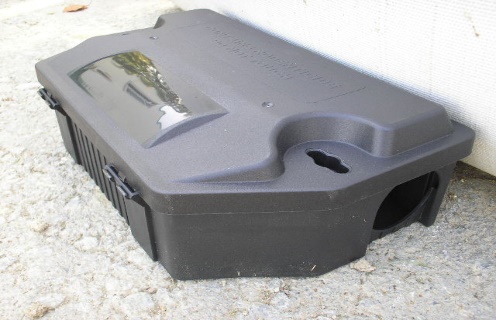 Ιδιαίτερη προσοχή θα πρέπει να δοθεί ώστε να μην τοποθετούνται ελεύθερα δολώματα παρά μόνο με χρήση ειδικού δολωματικού σταθμού, όπως περιγράφεται παραπάνω. Εξαιρούνται χώροι απόλυτα προστατευμένοι (φρεάτια) στους οποίους τα δολώματα θα είναι  έτσι στερεωμένα ώστε να μην  μπορούν να μετακινηθούν από τα τρωκτικά. Στα φρεάτια η ποσότητα των δολωμάτων που θα χρησιμοποιηθεί κατά την μυοκτονία, είναι 2 κύβοι δόλωσης των 15 γραμμαρίων ανά φρεάτιο. Τα δολώματα θα δένονται με σύρμα από την ειδική τρύπα και θα στερεώνονται στη στεφάνη του φρεατίου. Κάθε φρεάτιο στην ουσία παίζει ρόλο δολωματικού σταθμού. Στο  διάστημα που ορίζεται θα πρέπει να επιθεωρούνται οι θέσεις δόλωσης και να συμπληρώνονται άμεσα οι κύβοι. Σε κάθε περίπτωση θα πρέπει να αντικαθίστανται τουλάχιστον κάθε δεύτερο μήνα (2ο, 4ο, 6ο, 8ο, 10ο & 12ο ).Ο ανάδοχος υποχρεούται να παραδώσει κάτοψη των χώρων του Πανεπιστημίου Κρήτης στο Ηράκλειο, όπου θα αποτυπώνονται αριθμημένες οι θέσεις των σταθμών μυοκτονίας (υπάρχοντες και νέοι). Μετά από κάθε εφαρμογή μυοκτονίας, θα πρέπει να ενημερώνει εγγράφως το Πανεπιστήμιο για τις παρατηρούμενες καταναλώσεις ανά δολωματικό σταθμό. 2. ΑπεντόμωσηΟι εργασίες απεντόμωσης στοχεύουν στο να μειώσουν τον πληθυσμό των επιβλαβών εντόμων υγειονομικής σημασίας (μύγας, κουνουπιού, κατσαρίδας, μυρμηγκιού, αράχνης και άλλων) στα σημεία που αποτελούν σημαντικές εστίες μόλυνσης, όπου βρίσκονται, προκαλώντας όχληση  και απειλή για τη δημόσια υγεία.Οι δραστικές ουσίες θα πρέπει να έχουν έγκριση κυκλοφορίας από το Υπουργείο Αγροτικής Ανάπτυξης για την Ελληνική αγορά, να κυκλοφορούν σε χώρες της Ε.Ε. και να συνοδεύονται από τα δελτία ασφαλείας των προϊόντων της παρασκευάστριας εταιρείας στην Ελληνική γλώσσα. Θα πρέπει να ανήκουν στη κατηγορία των πυρεθρινοειδών ή των καρβαμιδικών.Προσοχή: Ψεκάζουμε μόνο στις επιφάνειες και ποτέ στον αέρα. Ο ψεκασμός γίνεται από απόσταση 20-30 εκατοστά από τις επιφάνειες μέχρι αυτές να διαβραχούν καλά, χωρίς όμως να στάζουν σταγόνες. Η παρασκευή του ψεκαστικού διαλύματος θα γίνεται σύμφωνα με τις οδηγίες χρήσης του προϊόντος όπως αυτές αναγράφονται στην ετικέτα του φαρμάκου.Στους χώρους που θα πρέπει να γίνει απεντόμωση, ο ψεκασμός θα αρχίσει από τα υπόγεια, τα λεβητοστάσια, τους διαδρόμους, τα κυλικεία, τις τουαλέτες, κ.λπ. Επίσης, θα ανοιχθούν και θα ψεκασθούν όλα τα φρεάτια λυμάτων, τα οποία θα υποδειχθούν από την Τεχνική Υπηρεσία, καθώς και σε όποιο άλλο κλειστό χώρο που μπορεί να αποτελεί εστία εντόμων. Σε φρεάτια και υπονόμους, καθώς και σε υπόγεια και λεβητοστάσια θα γίνει ψεκασμός υψηλής πίεσης.Κατά την απεντόμωση στα κτήρια, θα  γίνει ψεκασμός χαμηλής πίεσης, θα χρησιμοποιηθεί 1 lit διαλύματος/20m2 σε επιλεγμένα σημεία (γωνίες, σοβατεπί, σημεία με υγρασία, κούφια σημεία, κλιμακοστάσια, τουαλέτες, κρυφά σημεία που μπορεί να φωλιάζουν έντομα κ.λπ.).2α. Καταπολέμηση Κουνουπιών Οι εργασίες καταπολέμησης των κουνουπιών αφορούν στην προσπάθεια μείωσης του πληθυσμού των κουνουπιών.Τα κουνούπια (ως διαβιβαστές) αποτελούν ένα σοβαρό παράγοντα κινδύνου για την εξάπλωση ασθενειών, ενώ εξίσου δυσμενείς είναι οι επιπτώσεις στην οικονομία και την ποιότητα ζωής. Σήμερα, με δεδομένη την επανεμφάνιση μολυσματικών νοσημάτων, επιβλήθηκε ο επαναπροσδιορισμός του προβλήματος των κουνουπιών και των έργων καταπολέμησής τους, κυρίως από την οπτική του εν δυνάμει κινδύνου της Δημόσιας Υγείας και αφετέρου για την όχληση που προκαλούν.Η καταπολέμησή τους γίνεται σε δυο φάσεις (προνυμφοκτονία και καταπολέμηση τελείων) μέσω ελέγχου του πληθυσμού τους. Πρέπει να δοθεί έμφαση στις εστίες δραστηριοποίησης και αναπαραγωγής τους και ιδιαίτερα στα σημεία αποχέτευσης, στην Εγκατάστασης Επεξεργασίας Λυμάτων, στα φρεάτια όμβριων και γενικά σε στάσιμα νερά, ανεξάρτητα εάν βρίσκονται εντός ή εκτός από την περίμετρο των προστατευόμενων χώρων. Η καταπολέμηση γίνεται με εφαρμογή προνυμφοκτόνων (κυρίως) ή εντομοκτόνων. Η μέθοδος καταπολέμησης που παρουσιάζει τη μέγιστη αποτελεσματικότητα και περιβαλλοντική συμβατότητα είναι η προνυμφοκτονία, δηλαδή η αντιμετώπιση με επιλεκτικές εφαρμογές σε υδάτινες επιφάνειες – εστίες  αναπαραγωγής με κατάλληλα προνυμφοκτόνα σκευάσματα. Η χρήση κάθε εγκεκριμένου σκευάσματος πρέπει να γίνεται ακολουθώντας πιστά την ετικέτα του και το έντυπο με τις οδηγίες ασφαλούς και ορθής χρήσης του, ώστε να διασφαλίζεται η αποτελεσματικότητά του αλλά και η ασφάλεια για τον χρήστη, τη δημόσια υγεία και το περιβάλλον. 2β.  Καταπολέμηση ΜυγώνΕφαρμόζονται ψεκασμοί  τις περιόδους έξαρσης του προβλήματος, κυρίως τους καλοκαιρινούς και φθινοπωρινούς μήνες και έχουν ως στόχο τον περιορισμό του πληθυσμού. Με ψεκαστήρα χαμηλής προπίεσης γίνονται απευθείας ψεκασμοί των εξωτερικών τοίχων, κάδων σκουπιδιών και άλλων επιφανειών όπου τα ενήλικα έντομα αναπαύονται, αναζητούν την τροφή τους ή παραμένουν κατά τη διάρκεια της νύχτας.Για μεγαλύτερη αποτελεσματικότητα οι ψεκασμοί θα πρέπει να επαναλαμβάνονται κάθε 1,5 – 2 μήνες. Σε ειδικές περιπτώσεις (π.χ. στάβλοι ζώων, χώροι βιολογικών καθαρισμών) ή σε περιόδους έντονης βροχόπτωσης, όπου το φάρμακο ξεπλένεται από τη βροχή, οι επαναλήψεις θα πρέπει να είναι συχνότερες.Στους εσωτερικούς χώρους, όπου υπάρχει πρόβλημα με τη μύγα, οι ψεκασμοί συνιστώνται μόνο στην περίπτωση της μύγας των φρεατίων, με απευθείας ψεκασμό στα φρεάτια και στα σιφώνια. Στις περιπτώσεις που το πρόβλημα προέρχεται από την οικιακή μύγα ή τη δροσόφιλα εφαρμόζεται επίχρισμα του εντομοκτόνου με πινέλο σε κρυφά σημεία του χώρου ή πάνω σε χαρτόνι, το οποίο επίσης τοποθετείται σε μη ορατά και δύσκολα προσβάσιμα σημεία. Τα σκευάσματα που χρησιμοποιούνται για την καταπολέμηση των ενήλικων εντόμων είναι πυρεθροειδή, πυρεθρίνες και νεονικοτινοειδή. Όλα τα σκευάσματα είναι άοσμα, φιλικά προς το περιβάλλον, δε λερώνουν και δε διαβρώνουν τις επιφάνειες και έχουν έγκριση από το ΥΠΑΑΤ. Είναι εντομοκτόνα επαφής – στομάχου, προκαλούν στο έντομο παράλυση, λήθαργο και θάνατο. Έχουν υπολειμματική δράση και η διάρκεια δράσης τους εξαρτάται από τις καιρικές συνθήκες και το είδος της επιφάνειας που ψεκάσθηκε.2γ. Έρποντα Έντομα Η καταπολέμηση γίνεται με υπολειμματικούς ψεκασμούς σε φρεάτια – σχάρες, υπόγειους και αποθηκευτικούς χώρους, σημεία με υγρασία και σε εισόδους κτιρίων και με δίκτυο μη τοξικών παγίδων σύλληψης εντός των κτιριακών εγκαταστάσεων.Η καταπολέμηση των κατσαρίδων γίνεται με χρήση δολωμάτων εντομοκτόνων τύπου gel. Η καταπολέμηση των μυρμηγκιών γίνεται με χρήση δολωματικών gel για μυρμήγκια.2δ. Ξυλοφάγα ΈντομαΣαράκι αποκαλούμε μια ομάδα ξυλοφάγων εντόμων που ανήκουν στην τάξη των κολεοπτέρων (Coleoptera) και αποτελούν τον εχθρό των ακατέργαστων και κατεργασμένων ξύλων. Όλα τα σαράκια προσβάλουν μαλακά και σκληρά ξύλα προκαλώντας οπές οβάλ ή στρογγυλές διαμέτρου από 0,3 έως 13 χιλιοστών. Αντιλαμβανόμαστε την παρουσία τους όταν η ζημιά έχει προχωρήσει. Στο ξύλινο πάτωμα του γυμναστηρίου, ανεξάρτητα από εμφάνιση ή όχι ζημιάς, η καταπολέμηση θα γίνει σε τουλάχιστον δύο εφαρμογές (επαναλήψεις) με κατάλληλο ψεκαστικό και εντομοκτόνο. 2ε. Κοριοί Για την αντιμετώπιση των κοριών σε εσωτερικούς χώρους θα πρέπει να ακολουθήσουμε ειδική τεχνική ολοκληρωμένης διαχείρισης επιβλαβών οργανισμών (Θα εφαρμοστεί όπου και όταν απαιτηθεί) και αυτή περιλαμβάνει:Α) αφαίρεση υφασμάτινων αντικειμένωνΒ) Αφαίρεση επίπλων Γ) Θέρμανση του χώρου Δ) Σκούπισμα με ηλεκτρική σκούπα Ε) Καθολικός ψεκασμός Γενικά:Οι εφαρμογές θα πραγματοποιούνται με την επίβλεψη του υπεύθυνου επιστήμονα του αναδόχου, ο οποίος θα υπογράφει και τα εκδιδόμενα πιστοποιητικά και των αρμόδιων επιτροπών παραλαβής υλικών και βεβαίωσης εκτέλεσης εργασιών των Τμημάτων του Πανεπιστημίου Κρήτης στο Ηράκλειο. Ο ανάδοχος υποχρεούται να ανταποκρίνεται άμεσα σε κάθε κλήση του Πανεπιστημίου για την επίλυση του όποιου τακτικού ή έκτακτου προβλήματος παρουσίας ζώντων ή νεκρών παρασίτων προκύπτει. Να γνωστοποιήσει τον τρόπο κλήσης (τηλέφωνο, fax, e-mail). Ο ανάδοχος υποχρεούται να χρησιμοποιεί αποκλειστικά σκευάσματα εγκεκριμένα από το ΥΠΑΑΤ, άδειες των οποίων θα πρέπει να καταθέτει στο Πανεπιστήμιο πριν την εφαρμογή τους. Ο ανάδοχος υποχρεούται να παραδίδει μετά από κάθε επέμβαση, εκθέσεις πεπραγμένων, πρωτόκολλα παρακολούθησης δολωματικών σταθμών και παγίδων σύλληψης ερπόντων εντόμων, καθώς και κατόψεις των δικτύων παρακολούθησης με επισήμανση των θέσεων προσβολής ανά έλεγχο. Οι κατόψεις του δικτύου παρακολούθησης, οι εκθέσεις πεπραγμένων, τα αρχεία παρακολούθησης των σταθμών μυοκτονίας και εντομοκτονίας, οι άδειες σκευασμάτων, τα πιστοποιητικά εφαρμογών και τα όποια σχόλια ή υποδείξεις, θα συμπεριλαμβάνονται στον «ΦΑΚΕΛΟ ΕΛΕΓΧΟΥ ΠΑΡΑΣΙΤΩΝ», του οποίου την ευθύνη της δημιουργίας και ενημέρωσης θα έχει ο ανάδοχος. Ο φάκελος θα βρίσκεται στη διάθεση των επιτροπών της Υπηρεσίας, όποτε ζητηθεί και με το πέρας της σύμβασης θα παραδοθεί στην Υπηρεσία σε έντυπη και ηλεκτρονική μορφή. Θα παραδοθούν επίσης σε άριστη κατάσταση όλοι οι σταθμοί και τα κλειδιά τους. Όλες οι δράσεις θα πρέπει να γίνονται με την αποτελεσματικότητα, ασφάλεια και διακριτικότητα που απαιτείται, όπως ορίζουν οι διεθνείς προδιαγραφές, η κείμενη νομοθεσία και σύμφωνα με τις υποδείξεις του Πανεπιστημίου. Στην αμοιβή του αναδόχου συμπεριλαμβάνονται κάθε φύσης έξοδα, και δαπάνες (π.χ. προμήθεια και εγκατάσταση δολωματικών σταθμών και παγίδων, χημικών προϊόντων, αμοιβές προσωπικού, συνεργείων κ.λπ.). Το προσωπικό του αναδόχου ουδεμία σχέση έχει με το Πανεπιστήμιο. Ο ανάδοχος ευθύνεται αστικά, ποινικά, κοινωνικά, για όλο το προσωπικό του. Κατά τη διάρκεια των εργασιών, δεν επιτρέπεται να παρεμποδίζεται η εκπαιδευτική και ερευνητική διαδικασία, καθώς και η εργασία του προσωπικού του Πανεπιστημίου από τα συνεργεία του αναδόχου. Οι εφαρμογές δεν πρέπει να προκαλούν δυσοσμία στους χώρους, να εκτίθεται σε κίνδυνο η υγεία όλων των εργαζομένων και επισκεπτών στο Πανεπιστήμιο. Ο ανάδοχος πρέπει να καταθέτει γραπτές προτάσεις σχετικά με την διαπίστωση προβλημάτων που δυσχεραίνουν την αποτελεσματικότητα της εργασίας του. Θα ακολουθείται η ευρωπαϊκή οδηγία EU 93/43 σύμφωνα με την οποία οι εργασίες απεντόμωσης και μυοκτονίας απαιτούν επιστημονική παρακολούθηση, καταγραφή και κωδικοποίηση, καθώς και η ισχύουσα Ελληνική νομοθεσία του ΥΠΑΑΤ για τη χορήγηση αδειών καταπολέμησης εντόμων και τρωκτικών σε κατοικημένους χώρους, καθώς και τη διαχείριση αποβλήτων. Οι κτιριακές εγκαταστάσεις στις οποίες θα πραγματοποιηθούν οι ανωτέρω εργασίες είναι οι ακόλουθες: Για τη γνώση των τοπικών συνθηκών είναι απαραίτητη η επίσκεψη στους χώρους των κτιρίων πριν την κατάθεση της προσφοράς μετά από συνεννόηση στα αναγραφόμενα τηλέφωνα. Η παρακολούθηση της καταπολέμησης πρέπει να καταγράφεται σε πρόγραμμα Η/Υ, το οποίο θα έχει τις εξής δυνατότητες: Χωροθέτηση σταθμών και παγίδων, σημείων δειγματοληψίας σε κάτοψη του χώρου. Αποθήκευση σε βάση δεδομένων των συμβάντων, επισκέψεων, εφαρμογών και ευρημάτων δικτύων παρακολούθησης τρωκτικών και ερπόντων εντόμων. Δημιουργία αρχείου ιστορικού επισκέψεων για την παρακολούθηση της πορείας της καταπολέμησης και έκδοση εκθέσεων πεπραγμένων σε κάθε επέμβασηΟ ενδιαφερόμενος θα υποβάλλει οικονομική προσφορά συμπληρώνοντας την τελευταία στήλη του ακόλουθου πίνακα:Ο ενδιαφερόμενος οφείλει να υποβάλλει οικονομική προσφορά για το σύνολο των παραπάνω κτιριακών εγκαταστάσεων.  Δικαιολογητικά συμμετοχήςΟι ενδιαφερόμενοι οφείλουν να υποβάλλουν τα εξής δικαιολογητικά:Υπεύθυνη δήλωση του Άρθρου 8 του Ν. 1599/1986 του προσφέροντος, στην οποία δηλώνει ότι:(α) Έλαβε γνώση των όρων της Πρόσκλησης Εκδήλωσης Ενδιαφέροντος, τους οποίους και δέχεται ανεπιφύλακτα.(β) Δεν έχει αποκλεισθεί η συμμετοχή του από προμήθειες/υπηρεσίες του Δημοσίου και εποπτευόμενων από αυτό φορέων τα τελευταία τρία (3) έτη.(γ) Έλαβε γνώση των εγκαταστάσεων και των τοπικών συνθηκών και θα υλοποιήσει εξολοκλήρου τις περιγραφόμενες εργασίες.(δ) Όλα τα σκευάσματα που θα χρησιμοποιηθούν για την καταπολέμηση εντόμων και τρωκτικών έχουν την έγκριση του Υπουργείου Αγροτικής Ανάπτυξης & Τροφίμων για χρήση σε κατοικημένους χώρους και η εφαρμογή τους θα γίνει σύμφωνα µε τα αναγραφόµενα στην ετικέτα τους και ότι είναι ασφαλή και ακίνδυνα για τον άνθρωπο και φιλικά προς το περιβάλλον.(ε) Έχει την ευθύνη για τη δημόσια ασφάλεια στους χώρους εφαρμογών και ως ανάδοχος θα προσκομίσει ασφαλιστική κάλυψη έναντι αστικής ευθύνης προς τρίτους για βλάβη σε πρόσωπα, ζώα μη στόχους ή υλικά που μπορεί να επέλθει κατά τη διάρκεια εκτέλεσης των εργασιών.Πλήρη τεχνική περιγραφή των εργασιών που πρόκειται να εκτελεστούν, τα μέτρα ασφαλείας που θα ακολουθηθούν, καθώς και την λίστα των εγκεκριμένων σκευασμάτων για την καταπολέμηση εντόμων και τρωκτικών σε κατοικημένους χώρους (σύμφωνα με τις διατάξεις του Κανονισμού (ΕΚ) 528/2012) που πρόκειται να χρησιμοποιήσουν σε κάθε περίπτωση. Πιστοποιητικό εγγραφής στο αρμόδιο Επιμελητήριο για δραστηριότητες σύμφωνες με την παρούσα.Σχετική άδεια ίδρυσης και λειτουργίας (βεβαίωση υποβολής γνωστοποίησης) επιχείρησης επαγγελματικής χρήσης βιοκτόνων σκευασμάτων με σκοπό την καταπολέμηση εντόμων και τρωκτικών σε κατοικημένους χώρους σύμφωνα με την 323/4883/22-1-2015 (ΦΕΚ Β’ 163) ΥΑ, η οποία να βρίσκεται εν ισχύ. Πίνακα του απαιτούμενου εξοπλισμού: Ο ενδιαφερόμενος οικονομικός φορέας θα πρέπει να διαθέτει και τον κατάλληλο εξοπλισμό (μηχανήματα, υλικά και μέτρα ατομικής προστασίας) για την εκτέλεση της εργασίας. Πίνακα προσωπικού κατά ειδικότητες: Ο ενδιαφερόμενος οικονομικός φορέας θα πρέπει να διαθέτει όλο το απαραίτητο προσωπικό (τεχνίτη-ες ως μόνιμο προσωπικό με διετή τουλάχιστον εργασιακή εμπειρία στο αντικείμενο) και υπεύθυνο επιστήμονα ειδικότητας σύμφωνης με τη νομοθεσία (γεωπόνος, χημικός, κ.λπ.), πλήρους απασχόλησης.  Κατάλογος των κυριότερων ανάλογων συμβάσεων που εκτελέσθηκαν την τελευταία τριετία, συνοδευόμενος από πιστοποιητικά ορθής εκτέλεσης από το δημόσιο ή εποπτευόμενων από αυτό φορέων, συντασσόμενες ή θεωρούμενες από τις αναθέτουσες αρχές από τις οποίες να προκύπτει ότι έχουν εκτελέσει καλώς και εμπρόθεσμα παρόμοιες συμβάσεις (με προϋπολογισμό άνω των 10.000,00 € συμπεριλαμβανομένου του ΦΠΑ).Πιστοποιητικό για:  Α) Σύστημα Διαχείρισης Ποιότητας βάσει του διεθνούς προτύπου ISO 9001, που να έχει εκδοθεί από ανεξάρτητο φορέα πιστοποίησης, ο οποίος να είναι διαπιστευμένος από το ΕΣΥΔ ή ισότιμο οργανισμό με το πεδίο εφαρμογής της πιστοποίησης να αφορά στο αντικείμενο της εν λόγω Διακήρυξης. Β) Σύστημα Περιβαλλοντικής Διαχείρισης βάσει του διεθνούς προτύπου ISO 14001, που να έχει εκδοθεί από ανεξάρτητο φορέα  πιστοποίησης, ο οποίος να είναι διαπιστευμένος από το ΕΣΥΔ ή ισότιμο οργανισμό με το πεδίο εφαρμογής της πιστοποίησης να αφορά στο αντικείμενο της εν λόγω Διακήρυξης. Γ) Σύστημα Διαχείρισης Υγείας και Ασφάλειας στην Εργασία βάσει του προτύπου ΕΛΟΤ ΕΝ ISO 45001:2018, το οποίο να έχει εκδοθεί από ανεξάρτητο φορέα πιστοποίησης, ο οποίος να είναι διαπιστευμένος από το ΕΣΥΔ ή ισότιμο οργανισμό με το πεδίο εφαρμογής της πιστοποίησης να αφορά στο αντικείμενο της εν λόγω Διακήρυξης.Όλοι οι παραπάνω όροι είναι απαράβατοι επί ποινή αποκλεισμού.  Ο ΣυντάκτηςΧαράλαμπος ΚυριακάκηςΔιπλ. Ηλεκτρολόγος ΜηχανικόςΥποδ/σης Τεχν. Έργων Παν. Κρήτης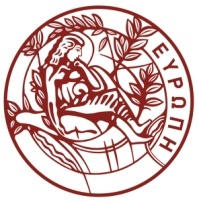 Αναθέτουσα Αρχή:Πανεπιστήμιο ΚρήτηςΚωδικός Ηλεκτρονικής Τιμολόγησης Αναθέτουσας Αρχής4310ΚΑΕ0899CPV :90921000-9Κριτήριο Ανάθεσης:Πλέον συμφέρουσα από οικονομική άποψη προσφορά μόνο βάσει τιμήςΠροϋπολογισθείσα δαπάνη:22.000,00€Καταληκτική ημερομηνία υποβολής προσφορών:27/03/2023Διάρκεια ισχύος προσφορών:120 μέρες από την επομένη της καταληκτικής ημερομηνίας για την υποβολή των προσφορώνΔολωματικοί Σταθμοί Μυοκτονίας (που υπάρχουν σήμερα)Δολωματικοί Σταθμοί Μυοκτονίας (που υπάρχουν σήμερα)Δολωματικοί Σταθμοί Μυοκτονίας (που υπάρχουν σήμερα)Δολωματικοί Σταθμοί Μυοκτονίας (που υπάρχουν σήμερα)Δολωματικοί Σταθμοί Μυοκτονίας (που υπάρχουν σήμερα)Δολωματικοί Σταθμοί Μυοκτονίας (που υπάρχουν σήμερα)Δολωματικοί Σταθμοί Μυοκτονίας (που υπάρχουν σήμερα)Περιγραφή χώρουΚΩΔ.ΕξωτερικοίΕξωτερικοίΕσωτερικοίΕσωτερικοί ΣύνολοΚτήριο Διοίκησης AΔ1010151525Κτήριο Διοίκησης BΔΙ555510Κτήριο ΙατρικήςΙ60605656116Κτήριο Φυσικής-ΒιολογίαςΒ2222157157179Κτήριο ΧημείαςΧ2222373759Φοιτητικό ΚέντροΦΚ131313Κτήριο ΒιβλιοθήκηςΒ111111Αθλητικό ΚέντροΓ171717Κτήριο ΜαθηματικώνΜ2222363658Κτήριο Επιστήμης ΥπολογιστώνΥ2020373757Περιφερειακοί Οδοί Βουτών323232Κτήρια στη Λεωφόρο ΚνωσούΠ8080141494Μουσείο Φυσικής ΙστορίαςΜΦ505019 19 69ΣύνολοΣύνολοΣύνολο364364376740Α/ΑΠεριγραφή ΚτηρίωνΤηλέφωνα επικοινωνίας1Κτήριο Σχολής Επιστημών Υγείας, Κτήριο Διοίκησης Α & Βιολογικός Σταθμός Επεξεργασίας Λυμάτωντηλ. 2810.39.4006-7  κ. Καρκαβάτσος ή κ. Κρασσάς1Κτήριο Τμημάτων Φυσικού – Βιολογίας & Εγκαταστάσεις Θερμοκηπίουτηλ. 2810.39.4006-7  κ. Καρκαβάτσος ή κ. Κρασσάς1Κτήριο Τμήματος Χημείαςτηλ. 2810.39.4006-7  κ. Καρκαβάτσος ή κ. Κρασσάς1Φοιτητικό Κέντροτηλ. 2810.39.4006-7  κ. Καρκαβάτσος ή κ. Κρασσάς1Κτήριο Διοίκησης Β τηλ. 2810.39.4006-7  κ. Καρκαβάτσος ή κ. Κρασσάς1Κτήριο Κεντρικής Βιβλιοθήκηςτηλ. 2810.39.4006-7  κ. Καρκαβάτσος ή κ. Κρασσάς1Κτήριο Τμήματος Επιστήμης Υπολογιστώντηλ. 2810.39.4006-7  κ. Καρκαβάτσος ή κ. Κρασσάς1Κτήριο Τμήματος Μαθηματικώντηλ. 2810.39.4006-7  κ. Καρκαβάτσος ή κ. Κρασσάς2Εγκαταστάσεις Αθλητικού Κέντρου.τηλ. 2810.545230-2-5 κ. Ζαχαριουδάκης Στέλιος ή κ. Γαβαλάκης Όθωνας ή κ. Καρκαβάτσος3Προκατασκευασμένα Κτίρια στη Λ. Κνωσού (εξωτερικοί χώροι μόνο)τηλ. 2810.393101 κ. Κρασσάς3Λευκό Κτήριο και παλαιό Κτήριο Τεχνικής Υπηρεσίας.τηλ. 2810.393101 κ. Κρασσάς4Εγκαταστάσεις Μουσείου Φυσικής Ιστορίας Κρήτης (Μ.Φ.Ι.Κ.).τηλ. 2810.393101 κ. Κρασσάς 5Εγκαταστάσεις στο Αστεροσκοπείο Σκίνακα (νομός Ρεθύμνου)κ. Γιώργος Πατεράκης 2810-3943216Εγκαταστάσεις στον σταθμό Φινοκαλιά (νομός Λασιθίου)κ. Νίκος Καλυβίτης 2810-545131Περιγραφή χώρουΣύνολο Δολωματικών Σταθμώνm2ΠροϋπολογιζόμενοΚόστος με ΦΠΑ για ΔΥΟ έτη  (€)Προσφορά€Κτήριο Διοίκησης A253.618640Κτήριο Διοίκησης B101.288300Κτήριο Ιατρικής11623.8063.200Κτήριο Φυσικής-Βιολογίας17924.0605.000Κτήριο Χημείας5912.9741.520Φοιτητικό Κέντρο133.968340Κτήριο Βιβλιοθήκης113.186300Αθλητικό Κέντρο175.117500Κτήριο Μαθηματικών5811.6071.500Κτήριο Επιστήμης Υπολογιστών5712.8351.500Περιφερειακοί Οδοί Βουτών32--------800Κτήρια στη Λεωφόρο Κνωσού947.0002.600Μουσείο Φυσικής Ιστορίας692.4451.800Αστεροσκοπείο Σκίνακα401.200Σταθμός Φινοκαλιά20800Σύνολο80022.000